Publicado en 08036 el 03/07/2013 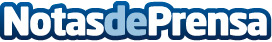 La comunidad de intercambio de casas Knok ayuda a las parejas a planear una luna de miel perfectaPara celebrar nuevos matrimonios de este verano, Knok, uno de los proveedores líderes en el mercado de intercambio de casas, ha creado una lista de los 6 mejores destinos para visitar durante una luna de miel. Además, ofrecerá un descuento especial para los novios que elijan hacer sus planes de luna de miel con la comunidad de intercambio de casas.Datos de contacto:Laura MartinezMarketing687557518Nota de prensa publicada en: https://www.notasdeprensa.es/la-comunidad-de-intercambio-de-casas-knok-ayuda-a-las-parejas-a-planear-una-luna-de-miel-perfecta Categorias: Gastronomía Viaje Moda Comunicación Sociedad Televisión y Radio Entretenimiento Turismo E-Commerce Consumo Innovación Tecnológica http://www.notasdeprensa.es